Отчёто результатах самообследованияза 2019 годмуниципального автономного дошкольного образовательного учреждения города Калининграда детского сада № 22г. Калининград, ул. Комсомольская, 72019 годСОДЕРЖАНИЕ:         1. Аналитическая часть.          1.1. Общие сведения об образовательной организации.          1.2. Структура образовательного учреждения и система его управления.         1.3. Организация образовательного процесса и его особенности.          1.4. Безопасность ДОУ.          1.5. Кадровый потенциал.           1.6. Мониторинг качества образования.         2. Результаты анализа показателей деятельности МАДОУ д/с № 22, подлежащей                 самообследованию.1. Аналитическая часть.1.1. Общие сведения об образовательной организации.1.2. Структура образовательного учреждения и система его управления.    Управление МАДОУ   осуществляется в соответствии с Уставом МАДОУ д/с № 22 и законом РФ «Об образовании», строится на принципах единоначалия и коллегиальности. В детском саду реализуется возможность участия в управлении учреждением всех участников образовательного процесса. В соответствии с Уставом общественная структура управления ДОУ представлена общим собранием работников, педагогическим советом, наблюдательным советом. Имеет управляемую и управляющую системы. Управляющая система состоит из двух структур, деятельность которых регламентируется Уставом МАДОУ д/с № 22 и соответствующими положениями.I структура – органы коллегиального управления:общее собрание работников;педагогический совет;наблюдательный совет.     Общее собрание работников разрабатывает и согласовывает локальные нормативные акты Учреждения, затрагивающие права и законные интересы работников Учреждения; избирает представителей от работников в наблюдательный совет. Также оно вправе принимать решения. Решение, принятое на общем собрании в пределах своей компетенции, не противоречащее действующему законодательству Российской Федерации, является обязательным для исполнения всеми работниками учреждения.      Педагогический совет создан для развития и совершенствования  воспитательно-образовательной деятельности в Учреждении. В состав педагогического совета входят все педагогические работники, заведующий и заместитель заведующего.      Наблюдательный совет способствует формированию устойчивого финансового внебюджетного фонда развития Учреждения, содействует организации и совершенствованию образовательного процесса, осуществляет контроль за целевым использованием внебюджетного фонда, обеспечивает общественный контроль за соблюдением действующего законодательства, прав личности воспитанников, их родителей и сотрудников Учреждения.II структура – административное управление, которое имеет несколько уровней линейного управления.I уровень – заведующий (Черкашина Марина Николаевна).Осуществляет  общее руководство деятельностью Учреждения   в   соответствии  с  законодательством  Российской  Федерации, законодательством  субъекта  Российской  Федерации,  нормативными правовыми актами  органов  местного  самоуправления, настоящим Уставом, коллективным договором,   локальными нормативными актами. Обеспечивает системную образовательную, воспитательную, методическую и административно-хозяйственную  работу образовательного Учреждения. Создает оптимальные условия для полноценного всестороннего развития и обучения воспитанников, охраны и укрепления их здоровья в соответствии с государственным образовательным стандартом и программами, реализуемыми в Учреждении. В пределах своих полномочий распоряжается бюджетными средствами, обеспечивает результативность и эффективность их использования. Осуществляет комплектование Учреждения детьми соответствующего возраста, заключает с родителями (законными представителями) договор.I I уровень – заместители заведующего, главный бухгалтер.Заместитель заведующего (Никитенко Валентина Владимировна) координирует работу педагогических работников, а также разработку учебно-методической и иной документации, необходимой для деятельности образовательного Учреждения, организует просветительскую работу для родителей.Заместитель заведующего по хозяйственной работе (Журавлёва Лариса Павловна) осуществляет руководство работой по хозяйственному обслуживанию Учреждения, обеспечивает сохранность здания, хозяйственного инвентаря, имущества и своевременный ремонт.Главный бухгалтер (Подъяблонская Елена Валентиновна) обеспечивает соответствие осуществляемых хозяйственных операций законодательству РФ, контроль за движением имущества и выполнением обязательств организации, за отражением на счетах бухгалтерского учета всех осуществленных хозяйственных операций, предоставление оперативной информации о финансовом состоянии организации. Формирует в соответствии с законодательством о бухгалтерском учете учетную политику организации. Составляет в установленные сроки бухгалтерскую, налоговую и статистическую отчетности и представляет ее в соответствующие органы, а также проводит экономический анализ финансово-хозяйственной деятельности организации.I I I уровень – педагогический, учебно-вспомогательный и обслуживающий персонал. На этом уровне объектами управления являются дети и их родители (законные представители).1.3. Организация образовательного процесса и его особенности.     В основе образовательного процесса лежит взаимодействие педагогического персонала, администрации и родителей. Основными участниками образовательного процесса являются дети, родители, педагоги. Образовательный процесс осуществляется по двум режимам - с учетом теплого и холодного периода года.  В ДОУ созданы условия для разностороннего развития детей с 2 до 7 лет. Детский сад оснащен оборудованием для разнообразных видов детской деятельности в помещении и на участках с учетом финансовых возможностей ДОУ.     Содержание  педагогической работы по освоению детьми образовательных областей «Социально-коммуникативное развитие», «Познавательное развитие», «Речевое развитие», «Художественно-эстетическое развитие», «Физическое развитие», заданных ФГОС ДО, определено в основной образовательной программе МАДОУ д/с № 22 (далее Программа), регламентируется расписанием непосредственно образовательной деятельности (НОД), образовательной деятельности в ходе режимных моментов, самостоятельной деятельности детей. Количество и продолжительность непосредственно образовательной деятельности установлены в соответствии с СанПиН 2.4.1.3049-13.      Формы организации непосредственно образовательной деятельности – фронтальные.     В образовательном процессе используется интегрированный подход, который позволяет гибко реализовывать различные виды детской деятельности в режиме дня.      Часть Программы, сформированная  участниками образовательных отношений ДОУ, обеспечила вариативность образования. Парциальные программы «Физическая культура - дошкольникам» Л.Д.Глазыриной, «Цветные ладошки» И.А.Лыковой; «Камертон» Э.П.Костиной; «Программа развития речи дошкольников» О.С.Ушаковой являются дополнением к Программе.     В летний оздоровительный период непосредственно образовательная деятельность не проводится. В это время дети переходят на летний режим работы с увеличением продолжительности прогулки. В это время проводятся спортивные и закаливающие мероприятия, праздники и развлечения, целевые прогулки и экскурсии, различные виды детской деятельности согласно комплексно-тематическому планированию.1.4. Безопасность ДОУ.     В ДОУ имеются:наличие автоматической пожарной сигнализации;наличие кнопки тревожной сигнализации;видеокамеры.1.5. Кадровый потенциал.     Педагогический состав ДОУ состоит из 23 человек и включает в себя 17 воспитателей и 6 специалистов.  44% педагогов имеют высшее образование; 56% имеют среднее профессиональное образование. Средний возраст педагогического коллектива составляет 44 года. В этом учебном году 1 педагог аттестован на первую квалификационную категорию.Участие педагогов в конкурсах.1.6. Мониторинг качества образования.   В целях отслеживания динамики качества образовательных услуг ДОУ и оценки эффективности управления качеством образования в 2019 году была реализована программа внутреннего и внешнего мониторинга качества образования.      Внутренний мониторинг проводился через диагностику педагогического процесса по реализации основной образовательной программы дошкольного образования МАДОУ д/с № 22 за  2019  год.  Результаты диагностики педагогического процесса:1. Образовательная область «СОЦИАЛЬНО-КОММУНИКАТИВНОЕ РАЗВИТИЕ»2. Образовательная область «ПОЗНАВАТЕЛЬНОЕ РАЗВИТИЕ»3. Образовательная область «РЕЧЕВОЕ  РАЗВИТИЕ»4. Образовательная область «ХУДОЖЕСТВЕННО-ЭСТЕТИЧЕСКОЕ РАЗВИТИЕ»5. Образовательная область «ФИЗИЧЕСКОЕ РАЗВИТИЕ»ВЫВОДЫ:     Отмечена динамика роста показателей высокого и среднего уровня и снижение низкого уровня освоения детьми навыков и умений по образовательным областям:1. По образовательной области «СОЦИАЛЬНО – КОММУНИКАТИВНОЕ РАЗВИТИЕ» высокий уровень вырос на 20 %, средний уровень снизился на 4,3 %, низкий уровень снизился на 15,7 %. 2. По образовательной области «ПОЗНАВАТЕЛЬНОЕ РАЗВИТИЕ» высокий уровень вырос на 28,9 %, средний уровень снизился на 9,5 %, низкий уровень снизился на 19,4 %.3. По образовательной области «РЕЧЕВОЕ РАЗВИТИЕ» высокий уровень вырос на 16,9 %, средний уровень снизился на 0,9 %, низкий уровень снизился на 16 %.4. По образовательной области «ХУДОЖЕСТВЕННО – ЭСТЕТИЧЕСКОЕ РАЗВИТИЕ» высокий уровень вырос на 25,3 %, средний уровень снизился на 15,4 %, низкий уровень снизился на 9,9 %.5. По образовательной области «ФИЗИЧЕСКОЕ РАЗВИТИЕ» высокий уровень вырос на 25,3 %, средний уровень снизился на 15,6 %, низкий уровень снизился на 9,7 %.                                  Участие воспитанников МАДОУ д/с № 22 в конкурсах                Из полученных данных анкетирования родителей (результаты мониторинга удовлетворенности родителями воспитанников качеством предоставляемых образовательных услуг) можно сделать вывод, что родители удовлетворены работой МАДОУ д/с № 22 на 98 %. Всего заполнено 225 анкет, из них: качество образования оценено на 4,8 балла (по 5-бальной шкале), безопасность ребенка – 3,5 баллов, качество питания – 4,9 баллов, отношение педагога к детям – 5 баллов, порядок организации жизнедеятельности – 4,2 балла.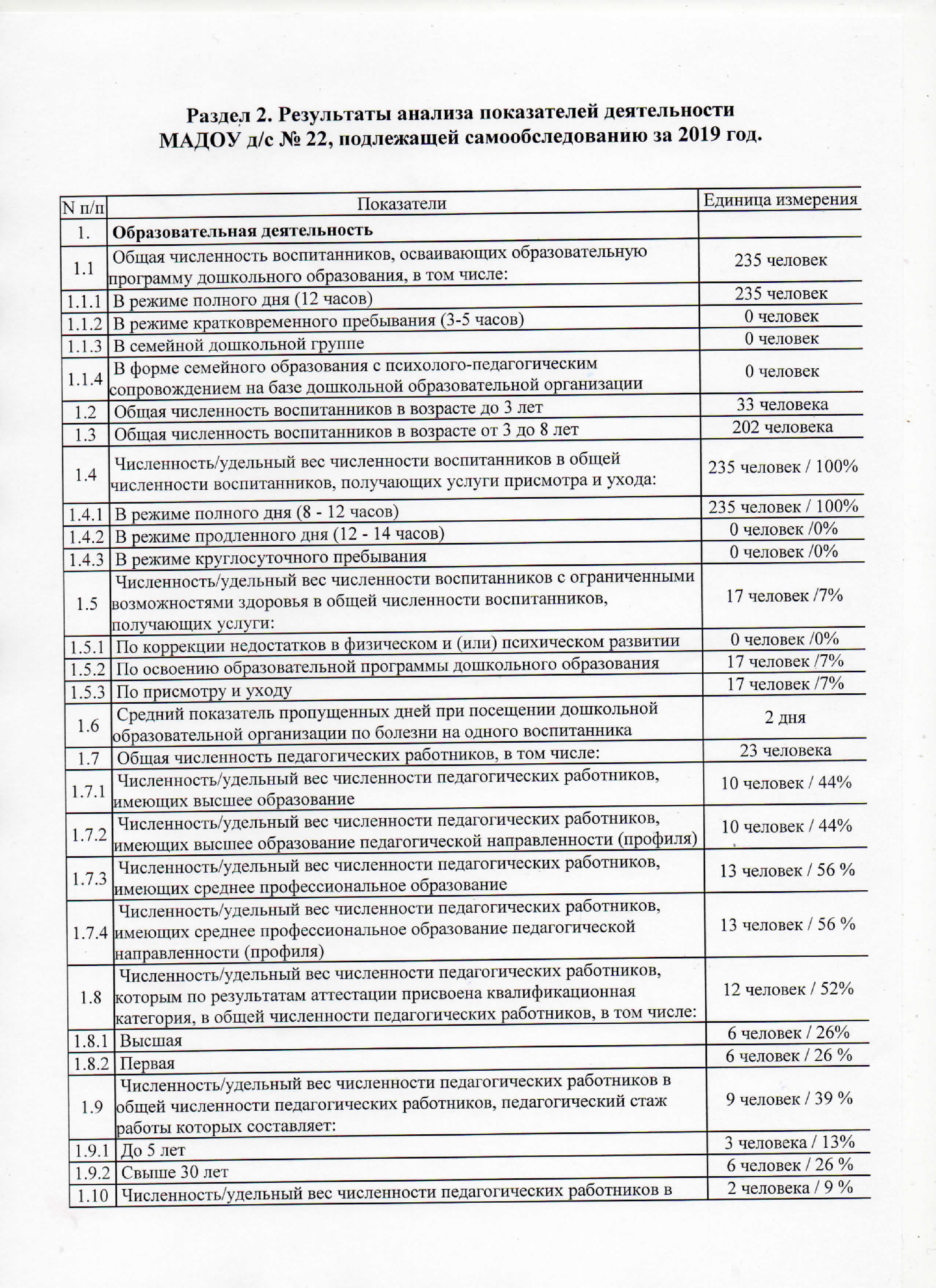 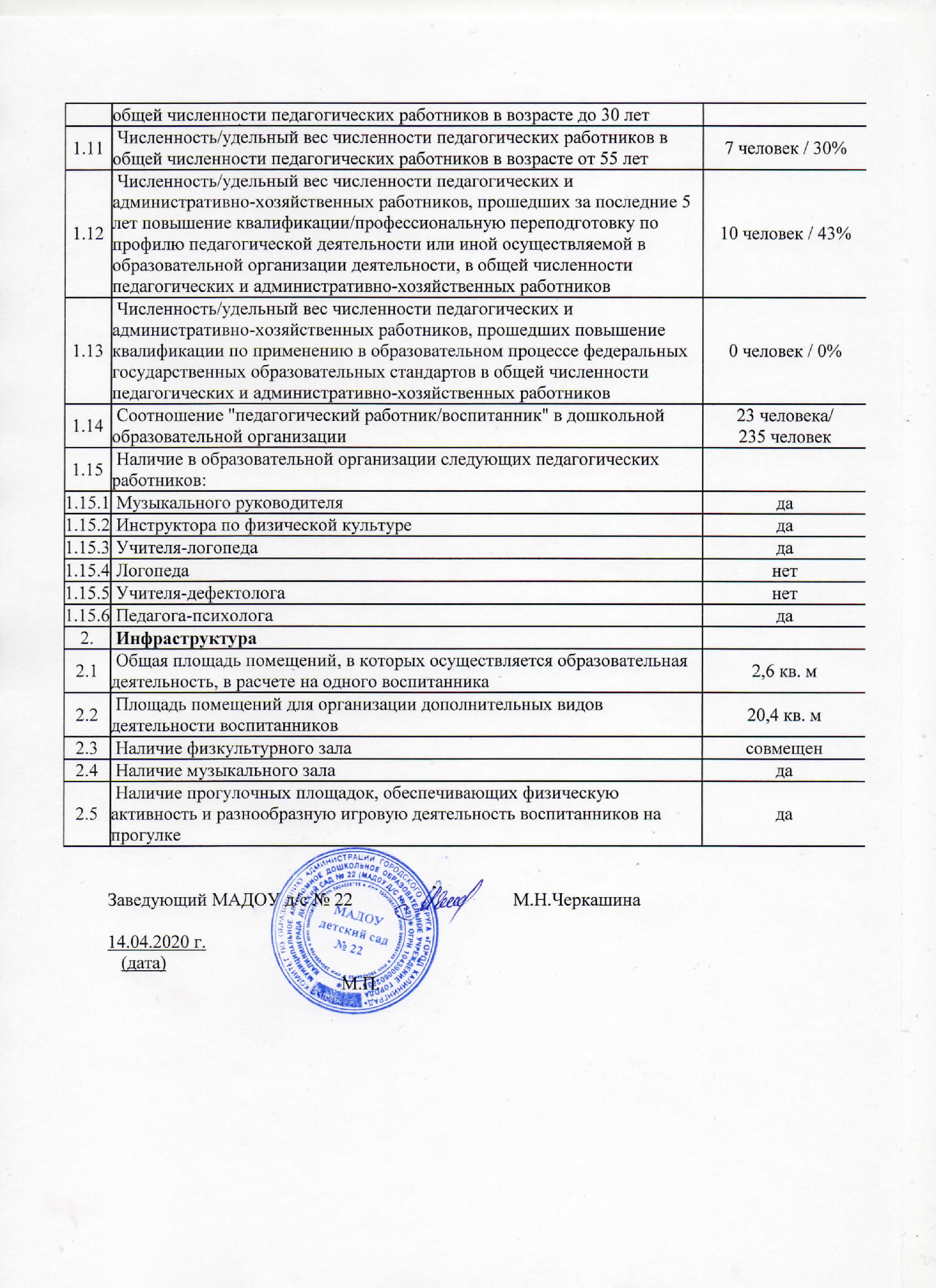 1.1Полное наименование ДОУ ( в соответствии с Уставом)Полное наименование ДОУ ( в соответствии с Уставом)муниципальное автономное дошкольное образовательное учреждение города Калининграда детский сад №221.2Организационно-правовая форма Организационно-правовая форма муниципальное автономное учреждение1.3Тип учрежденияТип учреждениядошкольная образовательная организация1.4УчредительУчредительгородской округ «Город Калининград», функции и полномочия учредителя осуществляет комитет по образованию администрации городского округа «Город Калининград»1.5Год основания (ввода в эксплуатацию)Год основания (ввода в эксплуатацию)1963 г.1.6Юридический адресЮридический адрес236022  г. Калининград, Комсомольская, 71.7Фактический адресФактический адрес236022  г. Калининград, Комсомольская, 71.8Телефоны:заведующего67 – 43 – 12  1.8Телефоны:заместителя заведующего67 – 43 – 13 1.9Телефон Телефон 67 – 43 – 131.10Е – mail учрежденияЕ – mail учрежденияmadouds022@eduklgd.ruЭтот адрес электронной почты защищен от спам-ботов. У вас должен быть включен JavaScript для просмотра. 1.11Адрес электронной страницы на сайте учредителяАдрес электронной страницы на сайте учредителяwww.eduklgd.ru mdou 221.12Наличие собственного сайта у учреждения (адрес)Наличие собственного сайта у учреждения (адрес)http://ds22kld.ru/.1.13Свидетельство о постановке на учет юридического лица в налоговом органе (серия, номер, дата, ИНН)Свидетельство о постановке на учет юридического лица в налоговом органе (серия, номер, дата, ИНН)39 № 001411779 выдано 29.11.2010 г.,  ИНН 3904056789.1.14Свидетельство о внесении записи в Единый государственный реестр юридических лиц (серия, номер, дата, кем выдано, ОГРН)Свидетельство о внесении записи в Единый государственный реестр юридических лиц (серия, номер, дата, кем выдано, ОГРН)39 № 001544399 выдано 14.05.2013 г. МИФНС № 1 по Калининградской области1.15Свидетельство о праве на имущество (серия, номер, дата, кем выдано)Свидетельство о праве на имущество (серия, номер, дата, кем выдано)39-АБ 031297 выдано 01.03.2012 г. Управлением Федеральной службы государственной регистрации, кадастра и картографии по Калининградской области (ул. Комсомольская,7); 39-АБ 191555 выдано 11.06.2013 г. Управлением Федеральной службы государственной регистрации, кадастра и картографии по Калининградской области (ул. Комсомольская,16)1.16Свидетельство о праве на земельный участок (серия, номер, дата, кем выдано):Свидетельство о праве на земельный участок (серия, номер, дата, кем выдано):39-АБ 031296 выдано 01.03.2012 г.  Управлением Федеральной службы государственной регистрации, кадастра и картографии по Калининградской области (ул. Комсомольская,7);  39-АБ 191594 выдано 11.06.2013 г. Управлением Федеральной службы государственной регистрации, кадастра и картографии по Калининградской области (ул. Комсомольская,16)1.17Устав: реквизиты документов принятия, согласования и утверждения:Устав: реквизиты документов принятия, согласования и утверждения:утвержден комитетом по образованию администрации городского округа «Город Калининград» 27.03.2014 г. № ПД-КпО-574, зарегистрирован в Межрайонной инспекции Федеральной налоговой службы № 1 по Калининградской области 21.04.2014 г. за ГРН 21432261816721.18Лицензия на право ведения образовательной деятельности (серия, номер, дата выдачи и срок действия, кем выдана). Перечень реализуемых образовательных программ в соответствии с лицензиейЛицензия на право ведения образовательной деятельности (серия, номер, дата выдачи и срок действия, кем выдана). Перечень реализуемых образовательных программ в соответствии с лицензией39 Л 01 № 0000569 выдана 16.09.2015 г. регистрационный № ДДО – 1571 Министерством образования Калининградской области, бессрочно1.19Режим функционированияРежим функционированияполный день (12 – часовое пребывание)1.20Режим работы ДОУРежим работы ДОУ5 дней в неделю с 7.30 до 19.301.21Органы  коллегиального управления Органы  коллегиального управления общее собрание работников, педагогический совет, наблюдательный совет1.22Состав воспитанниковСостав воспитанниковвсего – 235 детей, из них:в общеразвивающих группах – 218 детей;в группе компенсирующей направленности – 17 детей. № п/пФ.И.О. педагогаНазвание конкурсаРезультат 1Лукьянова Н.В.«Лучшая стенгазета» (международный конкурс)2 место2Лукьянова Н.В.«Лучший сценарий» (международный конкурс)1 место3Лукьянова Н.В.«Лучший конспект» (международный конкурс)2 место4Промошкова Е.М.«Лучший конспект» (международный конкурс)2 место5Огородникова Е.А.«Лучший конспект» (международный конкурс)3 место6Куликова С.А.«Лучший сценарий праздника» (международный конкурс)1 местоВремя МероприятиеУровень Количество детей РезультатФевраль2019 года«Широкая масленица – 2019 Муниципальный9ЛауреатыФевраль2019 года«Спортивный праздник - Спартакиада»ДОУ6УчастиеМарт2019 годИнтеллектуальная игра «Почемучки-Знайки»Муниципальный5УчастиеАпрель2019 годаСпортивный праздник «Я космонавтом стать хочу!»Муниципальный6ПризерыМай 2019 годаСоревнования для воспитанников МДОУМуниципальный8УчастиеИюнь 2019 года«Спортивный детский сад (спартакиада)»ДОУ6Победитель в номинации «Самые быстрые»